Реестр публикаций методических разработок работников образованияЧукотского автономного округа за 2021 годИ.о. председателя Экспертного совета ГАУ ДПО ЧИРОиПК                                                                                    В.Г. Леонова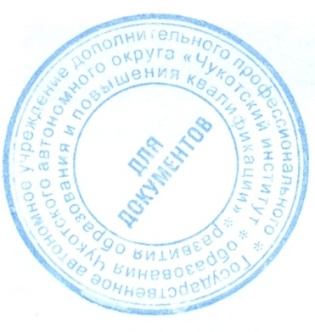 № п/пФ.И.О., должность, место работы  разработчикаНаименование методической разработкиНаименование издания  регионального педагогического сообщества, где опубликована методическая разработка Месяц, год издания1Габидуллина Ильмира Римовна, учитель химии МБОУ СОШ № 1 г. АнадыряРабочая программа элективного курса по химии «Практикум решения задач по органической химии»  для обучающихся 10 классаhttp://chiroipk.ruИюнь, 20212Габидуллина Ильмира Римовна, учитель химии МБОУ СОШ № 1 г. АнадыряРабочая программа внеурочной деятельности  по химии  «Введение в аналитическую химию» для обучающихся 9 классаhttp://chiroipk.ruИюнь, 20213Наумова Ирина Викторовна, учитель начальных классов МБОУ ООШ № 1 г. АнадыряРабочая программа внеурочной деятельности «Финансовая грамотность» для обучающихся 2-4 классовhttp://chiroipk.ruИюнь, 20214Мацакова Надежда Васильевна, учитель биологии государственного автономного общеобразовательного учреждения Чукотского автономного округа «Чукотский окружной профильный лицей»«Реализация регионального компонента при изучении биологии в условиях требований  ФГОС» (практический педагогический опыт)http://chiroipk.ruИюнь, 2021